09.08.2022 г. №17РОССИЙСКАЯ ФЕДЕРАЦИЯИРКУТСКАЯ ОБЛАСТЬМАМСКО-ЧУЙСКИЙ РАЙОНВИТИМСКОЕ ГОРОДСКОЕ ПОСЕЛЕНИЕАДМИНИСТРАЦИЯПОСТАНОВЛЕНИЕО МЕРАХ ПО ПРЕДУПРЕЖДЕНИЮ ЧРЕЗВЫЧАЙНЫХСИТУАЦИЙ И ПОЖАРОВ В ОСЕННЕ-ЗИМНИЙ ПОЖАРООПАСНЫЙ ПЕРИОД 2022-2023гг.В целях предупреждения чрезвычайных ситуаций, пожаров и обеспечения безопасности людей в осенне-зимний период 2022-2023гг. на территории Витимского городского поселения, в соответствии с Федеральным законом от 21.l2.1994r. N2б9-ФЗ« О пожарной безопасности», Федеральным законом от 21.12.1994r. N2б8-ФЗ «О защите населения и территорий от чрезвычайных ситуаций природного и техногенного характера», руководствуясь Уставом Витимского муниципального образования, администрация Витимского городского поселения  ПОСТАНОВЛЯЕТ:1. Рекомендовать руководителям всех форм собственности в соответствии с действующим законодательством обеспечить: 1.1 рассмотрение вопросов по противопожарной защите подведомственных объектов, в связи с наступлением осенне-зимнего периода, организацию разработки мер пожарной безопасности и их реализацию; 1.2 проведение корректировки и практической отработки планов действий по предупреждению и ликвидации чрезвычайных ситуаций с привлечением служб нештатных аварийно-спасательных формирований, задействованных в ликвидации последствий чрезвычайных ситуаций. 2. Рекомендовать руководителям коммунальных служб в пределах своей компетенции: 2.1 проводить с наступлением зимнего периода своевременную очистку от снега дорог, подъездов к жилым домам, организациям (объектам) и источникам противопожарного водоснабжения; 2.2 оказывать содействие гражданам пожилого возраста, инвалидам, многодетным семьям в обслуживании, ремонте печей и электропроводок, эксплуатирующихся в пожароопасном состоянии; 2.3 организовать проведение проверки объектов жизнеобеспечения на наличие материально-технических ресурсов и их достаточности для ликвидации последствий чрезвычайных ситуаций; 2.4 обеспечить неснижаемый нормативный запас топлива на аварийных электростанциях и котельных с целью обеспечения их работы в условиях непредвиденных обстоятельств; 2.5 провести проверку состояния электрических сетей в целях обеспечения их готовности к осенне-зимнему периоду; 2.6. привести в готовность резервные источники электроснабжения. 3. Обязать руководителей организаций образования, здравоохранения, культуры, жилищно-коммунального хозяйства: 3.1в срок до 01.10.2022г. подготовить распорядительные документы об усилении противопожарной защиты подведомственных объектов с принятием конкретных планов неотложных противопожарных мероприятий, установить действенный контроль за их выполнением; 3.2в срок до 11.10.2022г. организовать проведение проверок подведомственных объектов на предмет соответствия, требованиям пожарной безопасности, обратив особое внимание на состояние путей эвакуации, техническое состояние электрооборудования и печного отопления, систем противопожарной защиты, работ по очистке от горючего мусора подвальных помещений; 3.3 принять меры по ограничению доступа посторонних лиц в помещения подвальных и чердачных этажей соответствующих зданий подведомственных объектов; 3.4исключить из пользования на подведомственных объектах теплогенерирующих приборов кустарного изготовления для отопления помещений (зданий); 3.5 0рганизовать проведение противопожарных мероприятий в местах организации празднования детских новогодних каникул и Рождества Христова в целях обеспечения безопасности детей, инвалидов и иных категорий граждан. 4. Настоящее постановление подлежит официальному опубликованию в бюллетене нормативно-правовых актов "Витимский вестник" и размещению на официальном сайте администрации Витимского городского поселения.5.Контроль за исполнением настоящего постановления оставляю за собой.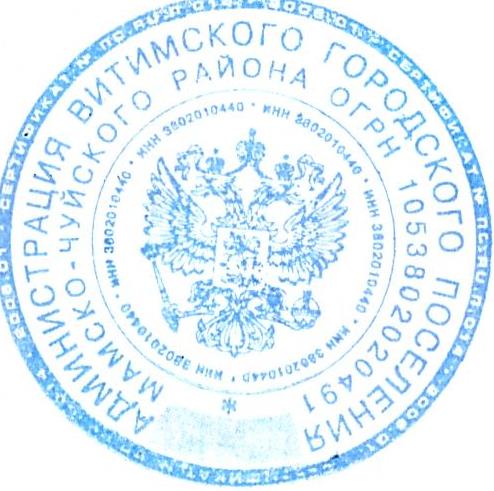 И.О.главы  Витимского 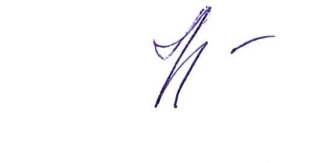            городского поселения                                                     Т.А.Лукичева 